95% CI’s for Gamma (age at which mortality hazard first reaches 2/3)
 and M (maximum age at death)95% CI’s for the change in remaining life expectancy at age 50 
relative to cohort born 10 years earlier (years) Note: The greyed-out values refer to results of our model that depend heavily on the modelling assumptions we use (the Bayesian prior) rather than the actual data. Results before this point appear to be robust to the choice of prior.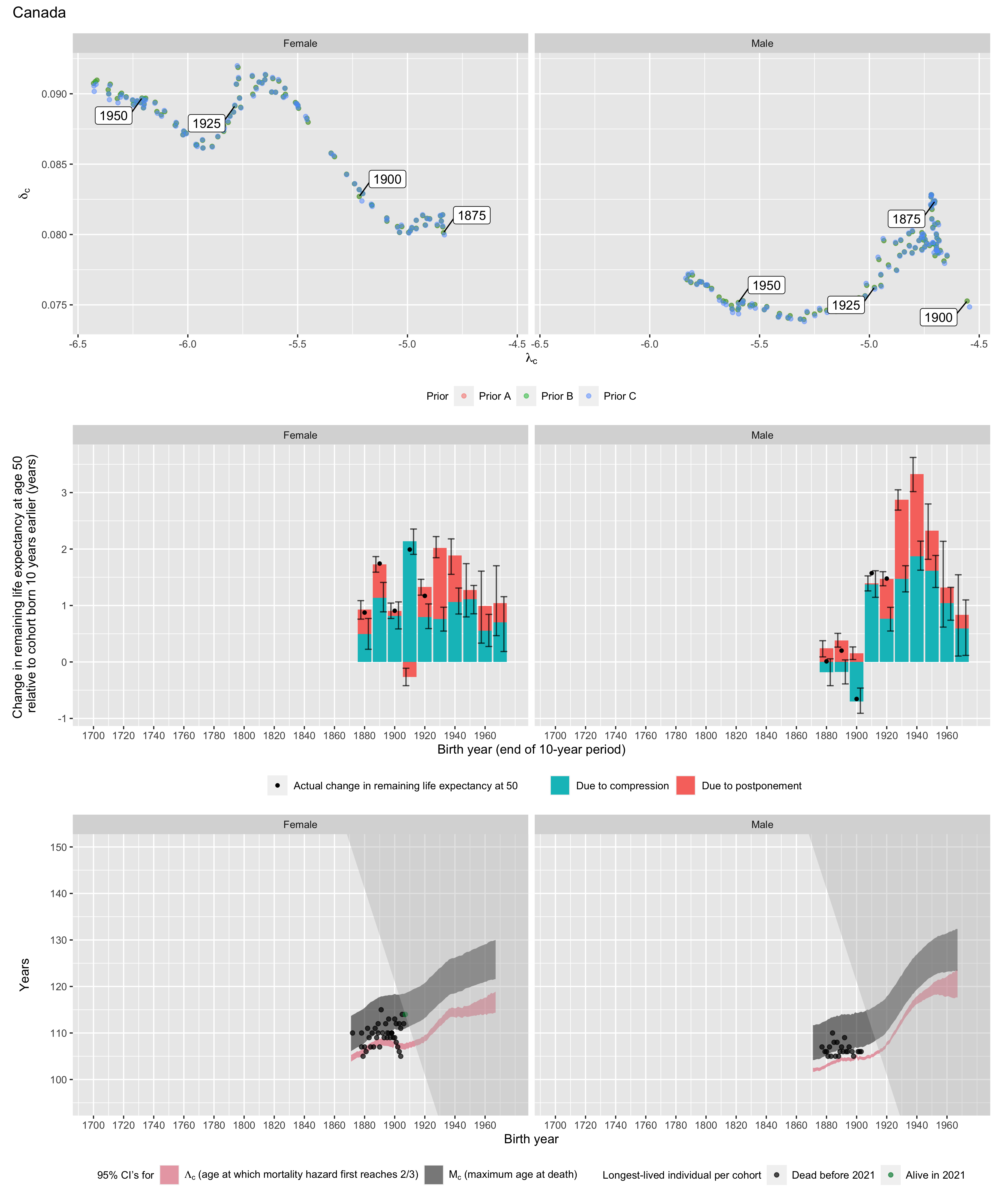 Longest-lived person in each cohortMaleMaleMaleMaleFemaleFemaleFemaleFemaleGammaGammaMMGammaGammaMMCohortLower 95% CIUpper 95% CILower 95% CIUpper 95% CILower 95% CIUpper 95% CILower 95% CIUpper 95% CI1880102.7103.3105.2112.7105.3106.8107.9115.41890104.1104.8106.5114.0107.3108.8110.1117.71900104.7105.5106.8114.3107.6109.0110.9118.41910104.8105.5107.9115.4106.9108.2111.5119.01920107.4108.1110.4117.9108.2109.6113.3120.81930112.0113.0114.9122.4111.5113.1116.4124.01940116.2117.9119.3126.9113.4115.3118.5126.21950118.0120.4122.1129.9113.5116.0119.8127.61960117.9122.2123.2131.4114.1117.6121.0129.11970117.6123.7123.3132.4114.4118.9121.6130.0Due to postponementDue to postponementDue to postponementDue to postponementDue to postponementDue to postponementDue to compressionDue to compressionDue to compressionDue to compressionDue to compressionDue to compressionMaleMaleMaleFemaleFemaleFemaleMaleMaleMaleFemaleFemaleFemaleCohortLower 95% CIMedianUpper 95% CILower 95% CIMedianUpper 95% CILower 95% CIMedianUpper 95% CILower 95% CIMedianUpper 95% CI18800.10.20.40.30.40.6-0.4-0.20.10.20.50.818900.30.40.50.50.60.7-0.4-0.20.00.91.11.419000.00.20.3-0.00.10.2-0.9-0.7-0.50.60.81.11910-0.10.00.2-0.4-0.3-0.11.11.41.61.92.12.419200.60.70.80.40.50.70.50.81.00.60.81.019301.21.41.61.11.31.51.21.51.70.50.81.019401.11.51.70.50.81.11.61.92.10.81.11.319500.20.71.2-0.30.20.61.31.61.90.91.11.41960-0.40.31.1-0.20.41.10.71.01.30.30.60.81970-0.50.21.0-0.20.31.00.10.61.10.20.71.2SexAgeCohortAliveNameBirth dateDeath dateSourceFemale1101872Ndata withheld by IDLdata withheld by IDLdata withheld by IDLIDLFemale1071878Ndata withheld by IDLdata withheld by IDLdata withheld by IDLIDLFemale1101878NEllen Green1878-07-191988-12-04GRGFemale1051879Ndata withheld by IDLdata withheld by IDLdata withheld by IDLIDLFemale1071880Ndata withheld by IDLdata withheld by IDLdata withheld by IDLIDLFemale1061881Ndata withheld by IDLdata withheld by IDLdata withheld by IDLIDLFemale1111882Ndata withheld by IDLdata withheld by IDLdata withheld by IDLIDLFemale1091883Ndata withheld by IDLdata withheld by IDLdata withheld by IDLIDLFemale1071884Ndata withheld by IDLdata withheld by IDLdata withheld by IDLIDLFemale1101885Ndata withheld by IDLdata withheld by IDLdata withheld by IDLIDLFemale1071886Ndata withheld by IDLdata withheld by IDLdata withheld by IDLIDLFemale1111887Ndata withheld by IDLdata withheld by IDLdata withheld by IDLIDLFemale1091888Ndata withheld by IDLdata withheld by IDLdata withheld by IDLIDLFemale1101889NElizabeth Middler1889-10-122000-04-19GRGFemale1121889Ndata withheld by IDLdata withheld by IDLdata withheld by IDLIDLFemale1071890Ndata withheld by IDLdata withheld by IDLdata withheld by IDLIDLFemale1151891Ndata withheld by IDLdata withheld by IDLdata withheld by IDLIDLFemale1101892Ndata withheld by IDLdata withheld by IDLdata withheld by IDLIDLFemale1091893Ndata withheld by IDLdata withheld by IDLdata withheld by IDLIDLFemale1121894Ndata withheld by IDLdata withheld by IDLdata withheld by IDLIDLFemale1091895Ndata withheld by IDLdata withheld by IDLdata withheld by IDLIDLFemale1101895NMary D'All-Parsons1895-11-082006-03-15GRGFemale1131896NMargaret Fitzgerald1896-09-162009-10-20GRGFemale1101896Ndata withheld by IDLdata withheld by IDLdata withheld by IDLIDLFemale1091897Ndata withheld by IDLdata withheld by IDLdata withheld by IDLIDLFemale1101898NJudith Pinard1898-07-032009-06-13GRGFemale1101898NPasqualina Franco1898-12-022009-08-16GRGFemale1101898NMary Sloan1898-06-112008-08-12GRGFemale1091899Ndata withheld by IDLdata withheld by IDLdata withheld by IDLIDLFemale1131900NMerle Barwis1900-12-232014-11-22GRGFemale1091900Ndata withheld by IDLdata withheld by IDLdata withheld by IDLIDLFemale1121901NFlora Thibodeau1901-03-202014-01-22GRGFemale1081901Ndata withheld by IDLdata withheld by IDLdata withheld by IDLIDLFemale1071902Ndata withheld by IDLdata withheld by IDLdata withheld by IDLIDLFemale1121903NOrma Slack1903-02-192015-04-13GRGFemale1061903Ndata withheld by IDLdata withheld by IDLdata withheld by IDLIDLFemale1051904Ndata withheld by IDLdata withheld by IDLdata withheld by IDLIDLFemale1111904NLilian Cornell1904-08-212016-01-11GRGFemale1141905NEllen Gibb1905-04-262019-06-05GRGFemale1121906NHenrietta Irwin1906-05-272019-01-15GRGFemale1141907NCecile Klein1907-06-152022-01-13GRGFemale1141907NPhyllis Ridgway1907-03-102021-06-04GRGFemale1141907Ydata withheld by IDLdata withheld by IDLdata withheld by IDLIDLMale1071877Ndata withheld by IDLdata withheld by IDLdata withheld by IDLIDLMale1061879Ndata withheld by IDLdata withheld by IDLdata withheld by IDLIDLMale1061880Ndata withheld by IDLdata withheld by IDLdata withheld by IDLIDLMale1051881Ndata withheld by IDLdata withheld by IDLdata withheld by IDLIDLMale1071882Ndata withheld by IDLdata withheld by IDLdata withheld by IDLIDLMale1051883Ndata withheld by IDLdata withheld by IDLdata withheld by IDLIDLMale1101884NChester Pushie1884-06-241994-07-22GRGMale1081885Ndata withheld by IDLdata withheld by IDLdata withheld by IDLIDLMale1051886Ndata withheld by IDLdata withheld by IDLdata withheld by IDLIDLMale1081887Ndata withheld by IDLdata withheld by IDLdata withheld by IDLIDLMale1051888Ndata withheld by IDLdata withheld by IDLdata withheld by IDLIDLMale1061889Ndata withheld by IDLdata withheld by IDLdata withheld by IDLIDLMale1071890Ndata withheld by IDLdata withheld by IDLdata withheld by IDLIDLMale1061891Ndata withheld by IDLdata withheld by IDLdata withheld by IDLIDLMale1091892Ndata withheld by IDLdata withheld by IDLdata withheld by IDLIDLMale1061893Ndata withheld by IDLdata withheld by IDLdata withheld by IDLIDLMale1061894Ndata withheld by IDLdata withheld by IDLdata withheld by IDLIDLMale1071895Ndata withheld by IDLdata withheld by IDLdata withheld by IDLIDLMale1061897Ndata withheld by IDLdata withheld by IDLdata withheld by IDLIDLMale1051898Ndata withheld by IDLdata withheld by IDLdata withheld by IDLIDLMale1061901Ndata withheld by IDLdata withheld by IDLdata withheld by IDLIDLMale1061902Ndata withheld by IDLdata withheld by IDLdata withheld by IDLIDLMale1061903Ndata withheld by IDLdata withheld by IDLdata withheld by IDLIDL